Czarnków, dnia 27 marca 2024„Sukcesywna dostawa odczynników, kontroli oraz materiałów eksploatacyjnychwraz z dzierżawą analizatora do badań koagulologicznych”1.1. Przedmiotem zapytania ofertowego jest sukcesywna dostawa odczynników, kontroli oraz materiałów eksploatacyjnych wraz z dzierżawą analizatora do badań koagulologicznych do Laboratorium Zespołu Zakładów Opieki Zdrowotnej w Czarnkowie, ul. Kościuszki 94, 64-700 Czarnków.1.2. Wymagania Zamawiającego w zakresie odczynników:- PT (ilość oznaczeń 6500)- APTT (ilość oznaczeń: 4600) - Fibrynogen (ilość oznaczeń: 500)1.3. Wymagania Zamawiającego w zakresie analizatora do badań koagulologicznych:- automatyczny analizator fabrycznie nowy lub używany po generalnym przeglądzie (rok produkcji min. 2018r);- metoda pomiaru: krzepnięciowa (pomiar optyczny), chromogenna, immunologiczna;- gotowość aparatu do pracy: maksymalnie 5 minut od włączenia;- metoda pomiaru: automatyczna w trybie „pacjent po pacjencie” lub „test po teście”;- możliwość wykonania badań: PT, APTT, TT, Fibrynogen met. Claussa, AT III- odczynniki, wszystkie materiały zużywalne oraz analizator pochodzą od jednego producenta. Wymagane referencje od min. 5 użytkowników oferowanego modelu analizatora. Wymagane referencje tylko i wyłącznie od użytkowników działających na terenie Polski;- możliwość umieszczenia minimum 65 prób badanych na pokładzie;- identyfikacja standardowych prób badanych umieszczonych na statywach przez automatyczne ich skanowanie wbudowanym czytnikiem kodów kreskowych;- możliwość dokładania prób badanych w trakcie pracy analizatora bez przerywania jego pracy;- możliwość zmiany statusu badania ze standardowego na CITO;- możliwość podglądu przebiegu reakcji oraz jej odtworzenia w formie wykresu;- minimum 14 pozycji odczynnikowych z funkcją chłodzenia;- możliwość odkładania odczynników oraz kuwet bez konieczności przerywania pomiarów;- możliwość automatycznego rozcieńczania próby badanej / powtarzania / zlecenia kolejnych pomiarów w przypadku wystąpienia wyników poza ustalonym zakresem (reflex test);- możliwość pracy na próbach badanych pierwotnych lub wtórnych;- możliwość jednorazowego załadowania min. 250 kuwet bez konieczności ręcznego układania kuwet na statywie / talerzu;- kuwety jednorazowe, pojedyncze, automatyczne przenoszone oraz ustylizowane, nie łączone
w segmenty;- mieszanie odczynników i osocza w kuwecie pomiarowej za pomocą ramienia przenoszącego kuwety;- system dozujący składający się z dwóch igieł z funkcją podgrzewania osocza / odczynnika;- płyny eksploatacyjne używane do rutynowej pracy w oryginalnych opakowaniach;- oprogramowanie dla wewnętrznej kontroli jakości badań, wykresy Levy-Jennings’a- możliwość wprowadzenia danych kalibracyjnych i parametrów odczynników przy pomocy kodów kreskowych dla PT, APTT, Fibrynogen;- oprogramowanie umożliwiające monitorowanie odczynników na pokładzie analizatora (ilość testów trwałość, numer serii);- obsługa analizatora przez ekran dotykowy;- oprogramowanie w języku polskim, działające w środowisku Windows, możliwość aktualizacji oprogramowania przez Internet;- analizator zaopatrzony w UPS o odpowiedniej mocy, a w przypadku zaniku zasilania gwarantuje możliwość dokończenia rozpoczętych analiz.1.4. Po zakończeniu postępowania z Wykonawcą, którego oferta okaże się najkorzystniejsza zostanie podpisana umowa finalizująca powyższe zlecenie, zgodnie ze wzorem umowy z postępowania. Umowa zostanie zawarta na czas określony (24 miesiące), z mocą obowiązywania od 1 maja 2024r.1.5. Cena złożona w ofercie przez Zamawiającego powinna obejmować wszystkie koszty związane
z wykonaniem całości zamówienia.1.6. Ostateczny termin składania ofert: do 8 kwietnia 2024r.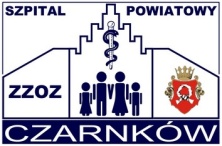 ZESPÓŁ ZAKŁADÓW OPIEKI ZDROWOTNEJW CZARNKOWIEul. Kościuszki 96, 64-700 CZARNKÓWtel. 67 352 81 70,  tel./fax 67 352 81 71WWW.SZPITAL.CZARNKOW.PLmail: sekretariat@zzozczarnkow.x.plNIP  763-17-48-697    REGON  000308525ZAPYTANIE OFERTOWE